19 niedziela zwykłaEwangelia wg św. Łukasza 12,32-48. Jezus powiedział do swoich uczniów: "Nie bój się, mała trzódko, gdyż spodobało się Ojcu waszemu dać wam królestwo.
Sprzedajcie wasze mienie i dajcie jałmużnę. Sprawcie sobie trzosy, które nie niszczeją, skarb niewyczerpany w niebie, gdzie złodziej się nie dostaje ani mól nie niszczy.
Bo gdzie jest skarb wasz, tam będzie i serce wasze.
Niech będą przepasane biodra wasze i zapalone pochodnie.
A wy bądźcie podobni do ludzi, oczekujących swego Pana, kiedy z uczty weselnej powróci, aby mu zaraz otworzyć, gdy nadejdzie i zakołacze.
Szczęśliwi owi słudzy, których pan zastanie czuwających, gdy nadejdzie. Zaprawdę, powiadam wam: Przepasze się i każe im zasiąść do stołu, a obchodząc będzie im usługiwał.
Czy o drugiej, czy o trzeciej straży przyjdzie, szczęśliwi oni, gdy ich tak zastanie».
A to rozumiejcie, że gdyby gospodarz wiedział, o której godzinie złodziej ma przyjść, nie pozwoliłby włamać się do swego domu.
Wy też bądźcie gotowi, gdyż o godzinie, której się nie domyślacie, Syn Człowieczy przyjdzie».
Wtedy Piotr zapytał: «Panie, czy do nas mówisz tę przypowieść, czy też do wszystkich?»
Pan odpowiedział: «Któż jest owym rządcą wiernym i roztropnym, którego pan ustanowi nad swoją służbą, żeby rozdawał jej żywność we właściwej porze?
Szczęśliwy ten sługa, którego pan, powróciwszy, zastanie przy tej czynności.
Prawdziwie powiadam wam: Postawi go nad całym swoim mieniem.
Lecz jeśli sługa ów powie sobie w duszy: Mój pan ociąga się z powrotem, i zacznie bić sługi i służące, a przy tym jeść, pić i upijać się,
to nadejdzie pan tego sługi w dniu, kiedy się nie spodziewa, i o godzinie, której nie zna; surowo go ukarze i wyznaczy mu miejsce z niewiernymi.
Ów sługa, który poznał wolę swego pana, a nic nie przygotował i nie uczynił zgodnie z jego wolą, otrzyma wielką chłostę.
Ten zaś, który nie poznał jego woli, a uczynił coś godnego kary, otrzyma małą chłostę. Komu wiele dano, od tego wiele wymagać się będzie; a komu wiele powierzono, tym więcej od niego żądać będą».11.08.2019   19 niedziela zwykła1. We wtorek Msza św. wieczorowa o g. 18.00, a potem Procesja Fatimska, połączona z Apelem Jasnogórskim.2. Zapraszamy we środę na Mszę św. wieczorową o g. 18.00, która będzie odprawiona w intencji uczestników z racji zakończenia apeli jasnogórskich.3. W czwartek obchodzimy Uroczystość Wniebowzięcia NMP - Matki Bożej Zielnej.  Błogosławieństwo ziół i kwiatów na Mszy św. o g.  11.30.4. W czwartek będziemy gościli na terenie naszej parafii pielgrzymkę z Jabłecznej na Górę Grabarkę.  Dzięki uprzejmości Dyrektora Szkoły, Pana Arkadiusza Podskoka, pielgrzymi będą mogli przenocować w szkole, a następnie tradycyjną trasą przez Stary Pawłów udadzą się w dalsze pielgrzymowanie. Od  tego  roku  PZC  zapewnia  pielgrzymom  kolację,  a  tradycyjnie  Stary  Pawłów  śniadanie.  Bóg  zapłać. 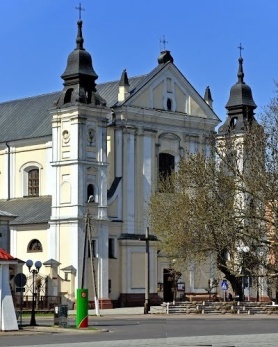 11 sierpnia 2019 r.W CIENIU BazylikiPismo Parafii Trójcy św. w Janowie Podlaskim-do użytku wewnętrznego-PONIEDZIAŁEK – 12 sierpniaPONIEDZIAŁEK – 12 sierpnia7.00 +Jana, Ninę, Jerzego, Annę, Mikołaja, Marię, Marię, Eugeniusza – of. rodzina18.001. +Mariannę, Józefa, Zdzisława, Ryszarda Tereszko, Krystynę Dmochowską – of. rodzina2. +Tadeusza i Janinę Makarewicz w (r.) – of. rodzinaWTOREK – 13 sierpniaWTOREK – 13 sierpnia7.00 1. +Jana w (r.), Józefę, Stanisława, zm z rodz Andrzejuków, Zieniewiczów, Kuców – of. Stanisława Andrzejuk2. +Stanisławę i Jana Myć, zm z rodz Myciów i Wasyluków – of. dzieci18.00Za dzieci objęte modlitwą różańcową w różach różańcowych rodzicówŚRODA – 14 sierpniaŚRODA – 14 sierpnia7.00 1. +Antoninę Karpiuk – of. Jadwiga Kosińska2. +Mariannę Jarosiewicz w 30 dz18.001. W intencji uczestników nowenny do MBNP2. +Zbigniewa w (r.), Józefa – of. Franciszka Hordyjewicz3. W intencji pielgrzymówCZWARTEK – 15 sierpniaCZWARTEK – 15 sierpnia8.00W intencji Ojca Świętego Franciszka, ks. bpa Kazimierza, ks. bpa Piotra, księży pracujących i pochodzących z naszej parafii oraz brata Piotra za których modli się Apostolat Margaretka9.301. +Eugenię Guzarow, Bolesława, Mikołaja Bernaszuk, Helenę, Kazimierza Czerko – of. Dzieci2. +Janinę w (r.), Szymona, zm z rodz Cieślaków i Waszczuków – of. dzieci11.30Dz – bł w 1 r. ślubu Joanny i Macieja Laszewskich o Boże bł i szczęśliwe rozwiązanie16.00Ślub18.00+Za zmarłych polecanych w wypominkach parafialnychPIĄTEK – 16 sierpniaPIĄTEK – 16 sierpnia7.00+Zenona w (r.), Romana, Janinę, Antoniego, zm z rodz Stefaniuków i Tychmanowiczów – of. Jadwiga Omelaniuk18.001. +Henryka Tarasiuka – of. Rodzina Paluchów2. +Henryka Raczko w 4 r., zmarłych rodziców i rodzeństwo z obu stron – of. żonaSOBOTA – 17 sierpniaSOBOTA – 17 sierpnia7.001. +Marka Mamruka2. +Mieczysławę, zm z rodz Jakimiuków i Makarewiczów – of. córka18.001. Dz – bł w 40 r. ślubu Anny i Mirosława Jakubiuków o Boże bł i potrzebne łaski – of. dzieci2. +Mieczysławę, Edwarda, Ryszarda, Piotra, zm z rodz Jakimiuków, Makarewiczów, JarociówNIEDZIELA – 18 sierpniaNIEDZIELA – 18 sierpnia8.001. Dz – bł z okazji urodzin Adama o Boże bł2. +Helenę, Zdzisławę, Janinę, Józefa, Marię, Jana, Aleksandra, Eugenię, Jana, Janinę, Eugenię, Władysława, zm z rodz Bobińskich9.301. +Andrzeja Semeniuka w 19 r.2. +Anielę Sadowską, Stanisława, zm z rodz Sobczuków i Borysiuków – of. córka11.301. +Zofię Bodzak w 4 r., i zmarłych z rodziny2. Dz – bł w 50 r. urodzin Marii Łukasińskiej o Boże bł i potrzebne łaski18.00+Sabinę, Stanisława, Mirosława, Stanisławę, Katarzynę, Bolesława, Jana, Leontynę – of. Zofia Nitychoruk